Podduklianske osvetové stredisko vo Svidníku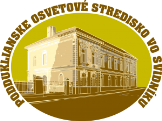 Sovietskych hrdinov 160/74, 089 01 SvidníkPROPOZÍCIE23. ročníka medzinárodnej vianočnej súťaže NAJKRAJŠÍ BETLEHEM 2022Organizátor:		Podduklianske osvetové stredisko vo SvidníkuSpoluorganizátor:	Starostwo Powiatowe v Krosne, Historické múzeum v DukleUzávierka súťaže:	22. november 2022Sprístupnenie výstavy a vyhlásenie výsledkov: 9. december 2022 v POS vo Svidníku                                                                                /podľa pozvánky/ Poslanie súťaže:	prostredníctvom súťaže chceme prehĺbiť vzťah detí a mládeže k vianočným tradíciám, podporiť ich zručnosť, kreativitu a sebarealizáciu Podmienky súťaže:	Betlehemy musia byť zhotovené z prírodných materiálov (slama, prútie, cesto, šúpolie, hlina, papier, a pod.) Jednotlivé časti betlehemov (postavy, zvieratá atď.) nesmú byť kupované a musia byť pripevnené pevne k podložke.Súťaž je určená primárne jednotlivcom, avšak v okresnom kole budeme akceptovať aj kolektívne práce s podmienkou, že v prípade postupu na medzinárodnú výstavu bude prácu reprezentovať jeden žiak, ktorý sa uvedie na štítkuPráca musí byť označená štítkom s údajmi: meno a priezvisko, vek, ročník, kategória a školaSúťažné kategórie:	kategória:	žiaci 1. – 4. roč. základných škôl                                       II.     kategória:	žiaci 5. – 9. roč. základných škôl                                         III.    kategória:       študenti stredných škôl                                        IV.  kategória:     deti, mládež a dospelí zo špeciálnych škôl a domovov 		                                               sociálnych služiebHodnotenie:	Porota menovaná povereným vedením POS Mgr. Miroslavom Štoffom ohodnotí všetky práce a vyberie 5 najzaujímavejších z nich, ktoré budú odmenené vecnými cenami a zároveň postúpia do finále „Medzinárodnej vianočnej súťaže betlehemov“ v Poľskom meste Dukla.Práce je potrebné doručiť do 22. novembra 2022 do Podduklianskeho osvetového strediska vo Svidníku a poslať vyplnenú prihlášku na adresu pos-zuc3@svitel.sk.Kontakt: Katarína Grúsová - odborná pracovníčka pre výtvarníctvo, 054/75 210 68, www.osveta.sk                                                                                                                          Mgr. Miroslav Štoffa                                                                                                                           poverený vedením POS